New Standard on the Digital Sensor MarketDigital Humidity Sensors with Integrated Contamination Protection(Engerwitzdorf, 12.4.2016) At the SENSOR+TEST 2016 the Austrian sensor specialist E+E Elektronik presents for the first time the new digital humidity and temperature sensors EEH110 and EEH210. The integrated E+E proprietary coating protects the sensors optimally from pollution and leads to excellent long-term stability even under harsh conditions. Several interfaces and supply voltages (3 V or 5 V) allow for easy integration of the accurate RH/T sensors in a wide range of applications. By employing the E+E proprietary coating, developed for harsh industrial environment, EEH110 and EEH210 set a new standard on the digital sensor market. A special layer protects the active sensor surface from contamination and corrosion, which considerably improves the long-term stability. Additional components, such as filter caps, are not required. This simplifies the design-in of the sensors, reduces space requirements and significantly helps to reduce costs.Precise humidity and temperature factory adjustment ensures a high accuracy of ±2% RH and ±0.3 °C (±0.5 °F). The measured values are available on I2C, PWM and PDM digital interfaces. Additionally, EEH210 features a SPI interface, while EEH110 offers an analog output for relative humidity. The choice of supply voltage, 5 V for EEH110 and 3 V for EEH210, increases the versatility of the sensors. With very small dimensions of only 3.6 x 2.8 x 0.75 mm (0.14 x 0.11 x 0.03 inch), the sensors can also be used in applications with space restrictions.EEH110 and EE210 are optimized for mass manufacturing and can be processed automatically thanks to the DFN enclosure. The digital RH/T sensors are ideal for use in smart home applications, in air conditioning or in the field of consumer and entertainment technology.Trade fair notice: E+E Elektronik exhibits at the SENSOR+TEST 2016, hall 1 / stand 216.Characters (no spaces): 1666Words: 304Images: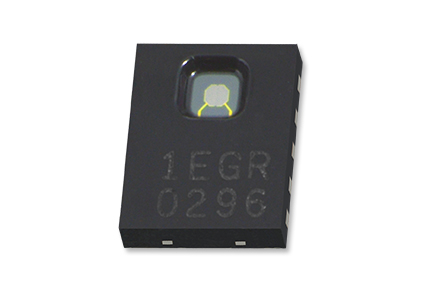 Figure 1: Digital humidity and temperature sensor from E+E Elektronik.Photos: E+E Elektronik Ges.m.b.H., reprint free of chargeAbout E+E Elektronik:E+E Elektronik develops and manufactures sensors and transmitters for humidity, temperature, dewpoint, moisture in oil, air velocity, flow and CO2. Data loggers, hand-held measuring devices and calibration systems complete the comprehensive product portfolio of the Austrian sensor specialist. The main applications for E+E products lie in HVAC, building automation, industrial process control and the automotive industry. A certified quality management system according to ISO 9001 and ISO/TS 16949 ensures the highest quality standards. E+E Elektronik has a worldwide dealership network and representative offices in Germany, France, Italy, Korea, China and the United States. The accredited E+E calibration laboratory (ÖKD) has been commissioned by the Austrian Federal Office for Metrology (BEV)) to provide the national standards for humidity and air velocity.Contact: www.epluse.com, info@epluse.at, T: +43 (0) 7235 605-0, F: +43 (0) 7235 605-8For further inquiries: Mr. Johannes Fraundorfer, T: +43 (0)7235 605-217, pr@epluse.at